МЕРЫ
ГОСУДАРСТВЕННОЙ ПОДДЕРЖКИ
В КУРГАНСКОЙ ОБЛАСТИ2019 годФонд «Инвестиционное агентство Курганской области»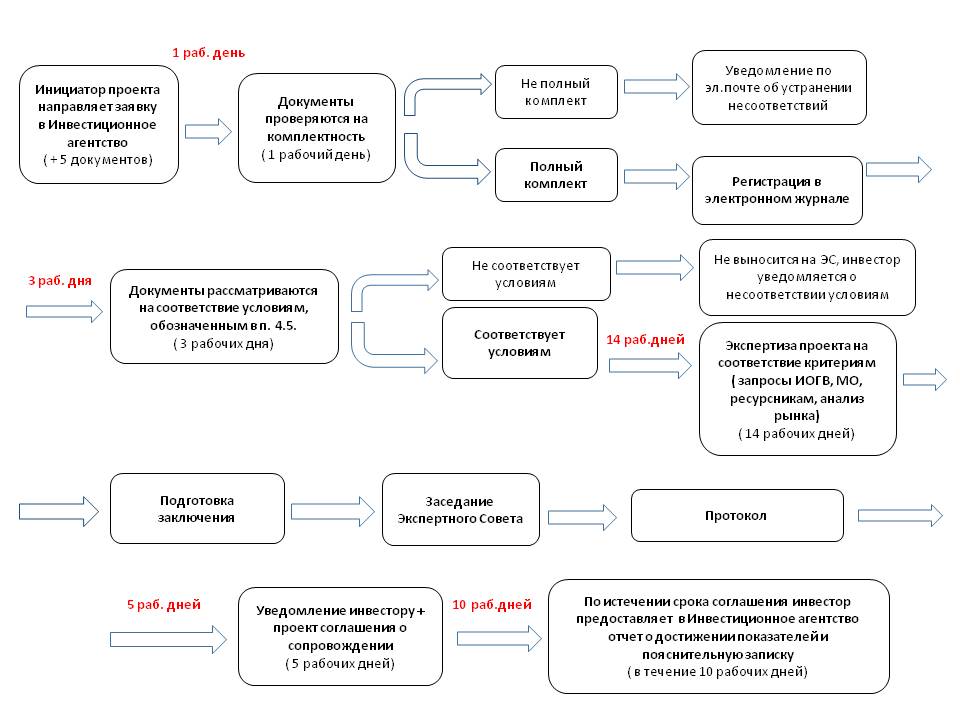 Масштабные инвестиционные проекты1.Закон Курганской области от 05.05.2015 г. № 35 (ред. от 28.12.2016) «Об утверждении критериев, которым должны соответствовать объекты социально-культурного и коммунально-бытового назначения, масштабные инвестиционные проекты, для размещения (реализации) которых допускается предоставление земельного участка, находящегося в государственной или муниципальной собственности, в аренду юридическим лицам без проведения торгов».2. Статья 39.6. Земельного кодекса Российской Федерации от 25.10.2001 № 136-ФЗ.3.Указ губернатора Курганской области Об утверждении Порядка определения соответствия объектов социально-культурного и коммунально-бытового назначения, масштабных инвестиционных проектов критериям, установленным Законом Курганской области от 5 мая 2015 года № 35 «Об утверждении критериев, которым должны соответствовать объекты социально-культурного и коммунально-бытового назначения, масштабные инвестиционные проекты, для размещения (реализации) которых допускается предоставление земельного участка, находящегося в государственной или муниципальной собственности, в аренду юридическим лицам без проведения торгов».4. Постановление Правительства Курганской области от 29 января 2019 года № 14 «Об утверждении регламента комплексного сопровождения инвестиционных проектов в Курганской области и о внесении изменений в постановление Правительства Курганской области от 25 июля 2017 года № 270».Показатели масштабных инвестиционных проектов для предоставления участков в аренду без торговСубсидирование части затрат субъектов малого и среднего предпринимательства, связанных с уплатой первого взноса (аванса)
при заключении договора (договоров) лизинга оборудования
с российскими лизинговыми организациямиСубсидии из областного бюджета на возмещение части затрат субъектов деятельности в сфере промышленности на уплату первого взноса при заключении договора лизингаРегиональная лизинговая компания Республики БашкортостанПрограмма льготного лизинга оборудованияФонд микрофинансирования Курганской областиПредоставление микрокредитов и микрозаймов на льготных условияхЛьготный тариф на электроэнергиюСоглашением между Правительством Курганской области и ООО «Корпорация СТС» предусматривается применять льготные цены на электроэнергию для субъектов предпринимательской деятельности, реализующих новые инвестиционные проекты
в Курганской областиУказываемая заявителем информация для включения в реестр инвестиционных проектов:Инвестиционный проект предполагает создание нового бизнеса
или расширение действующего.Необходимое содействие в реализации проекта (в разделе «иное содействие» указывается «Льготный тариф на электроэнергию»).В разделе «Инженерные коммуникации для реализации проекта» указывается требуемая энергетическая мощность и планируемый объем потребления электроэнергии.Предоставление «Льготного тарифа»Подача заявления на сопровождение инвестиционного проекта.Оценка инвестпроекта Экспертным советом (включение в реестр сопровождаемых инвестиционных проектов).Информирование ООО «Корпорация СТС» о новых потребителях, желающих получить «Льготный тариф».Проведение необходимых технических мероприятий со стороны организаций энергетики.Предоставление «Льготного тарифа».Индустриальный парк Курганской областиТерритория опережающего социально-экономического развития (ТОСЭР)Нормативная базаНалоговые льготы для резидентов ТОСЭРТребования к резидентам ТОСЭРРазрешенные виды деятельности (г. Далматово)01 – Растениеводство и животноводство, охота и предоставление соответствующих услуг в этих областях.08 – Добыча прочих полезных ископаемых.10 – Производство пищевых продуктов.11.07 – Производство безалкогольных напитков; производство минеральных
и питьевых вод в бутылках.16 – Обработка древесины и производство изделий из дерева и пробки, из соломки.20 – Производство химических веществ и химических продуктов.22 – Производство резиновых и пластмассовых изделий.23 – Производство прочей неметаллической минеральной продукции.24 – Производство металлургическое.28.22 – Производство подъемно-транспортного оборудования.29.20 – Производство кузовов для автотранспортных средств; производство прицепов и полуприцепов.29.32 – Производство прочих комплектующих и принадлежностей
для автотранспортных средств.31 – Производство мебели.33 – Ремонт и монтаж машин и оборудования.55 – Деятельность по предоставлению мест для временного проживания.56 – Деятельность по предоставлению продуктов питания и напитков.86 – Деятельность в области здравоохранения.93 – Деятельность в области спорта, отдыха и развлечений.Разрешенные виды деятельности (р.п. Варгаши)01 – Растениеводство и животноводство, охота и предоставление соответствующих услуг в этих областях.02 – Сбор и заготовка пищевых лесных ресурсов, недревесных лесных ресурсов
и лекарственных растений.10 – Производство пищевых продуктов.16.21 – Производство шпона, фанеры, деревянных плит и панелей.16.29 – Производство прочих деревянных изделий; производство изделий из пробки, соломки и материалов для плетения.20 – Производство химических веществ и химических продуктов.21 – Производство лекарственных средств и материалов, применяемых
в медицинских целях.22 – Производство резиновых и пластмассовых изделий.23 – Производство прочей неметаллической минеральной продукции.25 – Производство готовых металлических изделий, кроме машин и оборудования.29.10.5 – Производство автомобилей специального назначения.31 – Производство мебели.33 – Ремонт и монтаж машин и оборудования.38.32.5 – Обработка вторичного неметаллического сырья.55 – Деятельность по предоставлению мест для временного проживания.56 – Деятельность по предоставлению продуктов питания и напитков.71.12 – Деятельность в области инженерных изысканий, инженерно-технического проектирования, управления проектами строительства, выполнения строительного контроля и авторского надзора, предоставление технических консультаций в этих областях.93 – Деятельность в области спорта, отдыха и развлечений.Разрешенные виды деятельности (г. Катайск)01 – Растениеводство и животноводство, охота и предоставление соответствующих услуг в этих областях.08 – Добыча прочих полезных ископаемых.10 –  Производство пищевых продуктов.11.07 – Производство безалкогольных напитков; производство минеральных вод
и прочих питьевых вод в бутылках.13 – Производство текстильных изделий.14 – Производство одежды.15.1 – Дубление и отделка кожи, производство чемоданов, сумок, шорно-седельных изделий из кожи; выделка и крашение меха.16 – Обработка древесины и производство изделий из дерева и пробки, кроме мебели, производство изделий из соломки и материалов для плетения.20 – Производство химических веществ и химических продуктов.22 – Производство резиновых и пластмассовых изделий.23 – Производство прочей неметаллической минеральной продукции.24.33 – Производство профилей с помощью холодной штамповки или гибки.25 – Производство готовых металлических изделий, кроме машин и оборудования.27 – Производство электрического оборудования.93 – Деятельность в области спорта, отдыха и развлечений.Гарантийный ФондПредоставление поручительства по обязательствам перед банками
и микрокредитными организациямиНаименование программы: «Гарантийный Фонд»Фонд развития моногородовг. Далматово, г. Катайск, г. Петухово, р.п. ВаргашиНаименование программы: Согарантия МСП Банк, Согарантия МСП КорпорацияКатегории получателей:Субъект малого и среднего предпринимательства по кредитным договорам, договорам займа и финансовой аренды (лизинга), заключенным на срок
не менее 1 (Одного) года, и в размере, превышающем 1 (Один) млн. рублей;Не имеющим за 6 (Шесть) месяцев, предшествующих дате обращения
за получением поручительства Фонда, нарушений условий ранее заключенных кредитных договоров, договоров займа, лизинга и т.п.;Не имеющим на последнюю отчетную дату перед датой обращения
за получением поручительства Фонда просроченной задолженности
по начисленным налогам, сборам и иным обязательным платежам перед бюджетами всех уровней;В отношении которых в течение двух лет (либо меньшего срока в зависимости от срока хозяйственной деятельности), предшествующих дате обращения
за получением поручительства Фонда, не применялись процедуры несостоятельности (банкротства), в том числе наблюдение, финансовое оздоровление, внешнее управление, конкурсное производство, либо санкции
в виде аннулирования или приостановления действия лицензии (в случае, если деятельность Заемщика подлежит лицензированию);Предоставившим обеспечение кредита в размере не менее 50 % от суммы своих обязательств.Банки-участники и микрофинансовые организации:АО «МСП Банк»;АО «Россельхозбанк»;Банк ВТБ (ПАО);ПАО Сбербанк;ПАО «Банк УРАЛСИБ»;Банк «Курган» ПАО.Контакты:Фонд «Инвестиционное агентство Курганской области»Адрес: г. Курган, ул. Бурова-Петрова, д. 112, оф. 320Тел./факс: 8-800-250-47-31, e-mail: Invest@invest45.ruhttp://invest45.ruКредитные программы МСП-БанкаПРИГРАНИЧНЫЕ ТЕРРИТОРИИОПЕРЕЖАЮЩЕЕ РАЗВИТИЕАГРОПАРККООПЕРАЦИЯПРОГРАММЫ ДЛЯ МОНОГОРОДОВРАЗВИТИЕ МОНОГОРОДОВИНВЕСТИЦИОННОЕ КРЕДИТОВАНИЕСПЕЦИАЛЬНЫЕ ПРОГРАММЫСЕРЕБРЯННЫЙ БИЗНЕСВЫСОКОТЕХНОЛОГИЧНЫЙЖЕНСКОЕ ПРЕДПРИНИМАТЕЛЬСТВОПОДДЕРЖКА БИЗНЕСА В ОБЛАСТИ СПОРТАБИЗНЕС-НАВИГАТОРКонтакты:Центр консультирования предпринимателей АО «МСП Банк» в г. Екатеринбург
Адрес: г. Екатеринбург, ул. Восточная, д. 7д
Тел./факс: +7 (343) 351-78-13Центр консультирования предпринимателей АО «МСП Банк» в г. Тюмень
Адрес: г. Тюмень, ул. Водопроводная, д. 34, 2 этаж
Тел./факс: +7 (905) 820-37-89Лизинг МСПФонд Развития ПромышленностиОтраслевые направления, финансируемые ФРПОтраслевые направления, НЕ финансируемые ФРПКонтакты:«Фонд Развития промышленности»Адрес: г. Москва, Лялин переулок, д. 6, стр. 1Тел. 8 495 120-24-16, 8 800 500-71-29, e-mail: http://frprf.ru/Сопровождение инвестиционных проектов, включенных в реестр инвестиционных проектов КОСопровождение инвестиционных проектов, включенных в реестр инвестиционных проектов КОСодействие по поиску и (или) оформлению земельного участка (муниципального 
или государственного) для реализации инвестиционного объекта.Содействие по получению разрешения на строительство (реконструкцию) инвестиционного объекта.Содействие по получению технической документации на вновь введенный в эксплуатацию объект (по окончании строительства и (или) реконструкции объекта).Содействие по технологическому присоединению инвестиционного объекта
к инженерным сетям (газоснабжение, электроснабжение, теплоснабжение, водоснабжение).Содействие по государственной регистрации инвестиционных объектов недвижимости в регистрационном органе.Оказание содействия в части подбора мер государственной поддержки
и источников финансирования проекта, включая финансирование кредитными учреждениями и федеральными институтами развития.Оказание информационной поддержки.Оперативная организация переговоров, встреч, совещаний, консультаций, направленных на решение вопросов, возникающих в процессе реализации инвестиционного проекта.Содействие во взаимодействии с Территориальными органами, исполнительными органами государственной власти Курганской области, органами местного самоуправления и иными организациями.Ежемесячный мониторинг проектов включенных в реестр.Содействие по поиску и (или) оформлению земельного участка (муниципального 
или государственного) для реализации инвестиционного объекта.Содействие по получению разрешения на строительство (реконструкцию) инвестиционного объекта.Содействие по получению технической документации на вновь введенный в эксплуатацию объект (по окончании строительства и (или) реконструкции объекта).Содействие по технологическому присоединению инвестиционного объекта
к инженерным сетям (газоснабжение, электроснабжение, теплоснабжение, водоснабжение).Содействие по государственной регистрации инвестиционных объектов недвижимости в регистрационном органе.Оказание содействия в части подбора мер государственной поддержки
и источников финансирования проекта, включая финансирование кредитными учреждениями и федеральными институтами развития.Оказание информационной поддержки.Оперативная организация переговоров, встреч, совещаний, консультаций, направленных на решение вопросов, возникающих в процессе реализации инвестиционного проекта.Содействие во взаимодействии с Территориальными органами, исполнительными органами государственной власти Курганской области, органами местного самоуправления и иными организациями.Ежемесячный мониторинг проектов включенных в реестр.КонтактыФонд «Инвестиционное агентство Курганской области»Адрес: г. Курган, ул. Бурова-Петрова, д. 112, оф.320Тел./факс: 8-800-250-47-31, e-mail: Invest@invest45.ruhttp://invest45.ruГородские округаГородских поселения кроме моногородовСельские поселения, монопрофильные муниципальные образования (моногорода)Территорияг. Курганг. Шадринскг. Куртамышг. Макушиног. Шумихаг. Щучьер.п. Каргапольер.п. Лебяжьер.п. Мишкинор.п. Юргамышг. Далматовог. Катайскр.п. Варгашиг. ПетуховоСельские поселения:-Альменевского района-Белозерского района-Варгашинского района-Далматовского района-Звериноголовского района-Каргапольского района-Катайского района-Кетовского района-Куртамышского района-Лебяжьевского района-Макушинского района-Мишкинского района-Мокроусовского района-Петуховского района-Половинского района-Притобольного района-Сафакулевского района-Целинного района-Частоозерского района-Шадринского района-Шатровского района-Шумихинского района-Щучанского района-Юргамышского районаСтоимость в млн.руб.50255Рабочие места1053Категории получателейЮридические лица, реализующие инвестиционный проект включенный в Реестр инвестиционных проектов Курганской области.Юридические лица, реализующие инвестиционный проект включенный в Реестр инвестиционных проектов Курганской области.Юридические лица, реализующие инвестиционный проект включенный в Реестр инвестиционных проектов Курганской области.Процедура принятия решения для предоставления земельных участков в аренду без торговВключение в реестр → признание МИП (применительно конкретному участку) → соглашение о сотрудничестве → распоряжение Губернатора → договор аренды.Включение в реестр → признание МИП (применительно конкретному участку) → соглашение о сотрудничестве → распоряжение Губернатора → договор аренды.Включение в реестр → признание МИП (применительно конкретному участку) → соглашение о сотрудничестве → распоряжение Губернатора → договор аренды.Срок договора аренды54 месяца.54 месяца.54 месяца.Пакет документовПакет документов подается инвестором в адрес Специализированной организации в электронном виде
по адресу электронной почты: invest@invest45.ru или
на бумажном носителе по адресу: г. Курган, ул. Бурова-Петрова, д. 112, оф. 320:1) заявление;2) резюме инвестиционного проекта;3) согласие на обработку персональных данных руководителя, учредителей инвестора по форме, утвержденной приказом Департамента экономического развития Курганской области;4) бизнес план;5) документарное подтверждение финансового обеспечения инвестиционного проекта в размере не менее 25 процентов от общей стоимости проекта.Пакет документов подается инвестором в адрес Специализированной организации в электронном виде
по адресу электронной почты: invest@invest45.ru или
на бумажном носителе по адресу: г. Курган, ул. Бурова-Петрова, д. 112, оф. 320:1) заявление;2) резюме инвестиционного проекта;3) согласие на обработку персональных данных руководителя, учредителей инвестора по форме, утвержденной приказом Департамента экономического развития Курганской области;4) бизнес план;5) документарное подтверждение финансового обеспечения инвестиционного проекта в размере не менее 25 процентов от общей стоимости проекта.Пакет документов подается инвестором в адрес Специализированной организации в электронном виде
по адресу электронной почты: invest@invest45.ru или
на бумажном носителе по адресу: г. Курган, ул. Бурова-Петрова, д. 112, оф. 320:1) заявление;2) резюме инвестиционного проекта;3) согласие на обработку персональных данных руководителя, учредителей инвестора по форме, утвержденной приказом Департамента экономического развития Курганской области;4) бизнес план;5) документарное подтверждение финансового обеспечения инвестиционного проекта в размере не менее 25 процентов от общей стоимости проекта.Контакты:Фонд «Инвестиционное агентство Курганской области»Адрес: г. Курган, ул. Бурова-Петрова, д. 112, оф. 320Тел./факс: 8-800-250-47-31, e-mail: Invest@invest45.ruhttp://invest45.ruФонд «Инвестиционное агентство Курганской области»Адрес: г. Курган, ул. Бурова-Петрова, д. 112, оф. 320Тел./факс: 8-800-250-47-31, e-mail: Invest@invest45.ruhttp://invest45.ruФонд «Инвестиционное агентство Курганской области»Адрес: г. Курган, ул. Бурова-Петрова, д. 112, оф. 320Тел./факс: 8-800-250-47-31, e-mail: Invest@invest45.ruhttp://invest45.ruНормативная базаПостановление Правительства Курганской области
от 14 октября 2013 г. № 505 «О государственной программе Курганской области «О развитии и поддержке малого
и среднего предпринимательства в Курганской области»
на 2014-2020 годы».УчастникиСубъекты МСП, реализующие инвестиционные проекты, включенные в раздел «сопровождаемые» реестра инвестиционных проектов Курганской области.Вид поддержкиСубсидия на уплату первого взноса (аванса) предоставляется в целях возмещения затрат субъектов МСП по уплате первого взноса (аванса) / при заключении договоров лизинга оборудования, включая затраты на монтаж оборудования.Размер субсидииВозмещение первоначального взноса, но не более 30% от предмета лизинга.ОграниченияНе более 15 млн руб. на одного субъекта МСП.
На оборудование не старше одного годаОбъекты лизингаКомпьютеры, периферийное оборудование, запоминающие устройства и прочие устройства хранения данных, средства защиты информации, а также информационные
и телекоммуникационные системы, защищенные
с использованием средств защиты информации, прочие устройства автоматической обработки данных, коммуникационное оборудование, компьютерное программное обеспечение; универсальные мобильные платформы: мобильная служба быта, мобильный шиномонтаж, мобильный пункт быстрого питания, мобильный пункт производства готовых к употреблению продуктов питания (хлебобулочные и кондитерские изделия, блины, гриль, пончики, прочее), мобильный ремонт обуви, мобильный центр первичной обработки и фасовки сельскохозяйственной продукции, мобильный пункт заготовки молочной продукции; нестационарные объекты для ведения предпринимательской деятельности субъектами МСП (временные сооружения или временные конструкции,
не связанные прочно с земельным участком вне зависимости от присоединения к сетям инженерно-технического обеспечения).Предметом лизинга по вышеуказанным договорам не может быть физически изношенное или морально устаревшее оборудование.Субсидирование затрат на приобретениеОборудования, устройств, механизмов, транспортных средств
(за исключением легковых автомобилей и воздушных судов), станков, приборов, аппаратов, агрегатов, установок, машин, относящихся ко второй и выше амортизационным группам Классификации основных средств, включаемых
в амортизационные группы, утвержденные постановлением Правительства Российской Федерации от 1 января 2002 года № 1 «О Классификации основных средств, включаемых
в амортизационные группы», за исключением оборудования, предназначенного для осуществления оптовой и розничной торговой деятельности субъектами МСП.Разрешенные ОКВЭД02 – лесоводство лесозаготовки.10 – произвордство пищевых продуктов.11 – производство напитков.12 – производство.13 – производство текстильных изделий.14 – производство одежды.15 – производство кожи и изделий из кожи.16 – обработка древесины.17 – производство бумаги.18 – деятельность полиграфическая.20 – производство химических веществ.21 – производство лекарств.22 – производство резиновых и пластмассовых изделий.23 – производство прочей не металлической минеральной продукции.24 – производство металлургическое.25 – производство готовых металлических изделий.26 – производство компьютеров.27 – производство электрического оборудования.28 – производство машин и оборудования.29 – производство автотранспорта.30 – производство прочих транспортных средств
и оборудования.31 – производство мебели.32 – производство прочих готовых изделий.33 – производство и монтаж машин и оборудования.35 – обеспечение газом, паром, электроэнергией.36 – забор очистка, распределение воды.37 – сбор и обработка сточных вод.38 – утилизация отходов.39 – предоставление услуг в области ликвидации загрязнений.41 – строительство зданий.42 – строительство инжинерных сооружений.43 – строительные работы.49 – сухопутный и трубопроводный транспор.50 – деятельность водного транспорта.51 – деятельность воздушного и космического танспорта.52 – складское хозяйство.53 – почтовая связь.55 – предоставление мест временного проживания.56 – предоставление продуктов и напитков.58 – деятельность издательская.59 – кино.60 – теле радио вещание.61 – телекоммуникации.62 – разработка компьютерных программ.63 – деятельность в области информационных технологий.71 – деятельность в области архитектуры.75 – деятельность ветеринарная.85 – образование.86 – здравоохранение.87 – уход с обеспечением проживания.88 – соц. услуги без проживания.90 – творческая деятельность.91 – библиотеки архивы музеи.93 – спорт.95 – ремонт компьютеров.96 – прочие персональные услуги.КонтактыДепартамент экономического развития Курганской областиСмирных Иван ВладимировичТел./факс: 8 (3522) 429-425, e-mail: smirnykh_iv@kurganobl.ruНормативная базаПостановление Правительства Курганской области
от 28.12.2018 № 467 «Об утверждении порядка предоставления субсидий из областного бюджета
на возмещение части затрат субъектов деятельности в сфере промышленности на уплату первого взноса при заключении договора лизинга».УчастникиСубъекты деятельности в сфере промышленности (юридические лица, ИП, осуществляющие деятельность
в сфере промышленности на территории Курганской области, а также юридические лица, имеющие обособленные подразделения, осуществляющие деятельность в сфере промышленности на территории Курганской области.Вид поддержкиРазмер субсидии не более 30% первоначальной стоимости предмета лизингаСумма поддержки Субсидия до 15 млн. рублей по каждому договору лизинга.Получатели поддержкиСубъекты деятельности в сфере промышленности должны соответствовать следующим критериям:1) Зарегистрированным на территории Курганской области либо имеющим обособленные подразделения.2) Имеющим расположенные на территории Курганской области средства производства либо производственные мощности, находящиеся в стадии строительства или реконструкции.3) Имеющим расположенные на территории Курганской области на праве собственности производственные мощности (объекты недвижимости нежилого назначения) общей площадью не менее 5000 кв. м (для субъектов деятельности
в сфере промышленности, имеющих обособленные подразделения).4) Численность сотрудников обособленных подразделений которых составляет не менее 250 человек (для субъектов деятельности в сфере промышленности, имеющих обособленные подразделения).5) осуществляющим следующие виды экономической деятельности, предусмотренные Общероссийским классификатором видов экономической деятельности (ОКВЭД 2) ОК 029-2014 (далее – виды экономической деятельности):производство машин и оборудования, не включенных
в другие группировки;производство компьютеров, электронных и оптических изделий;производство электрического оборудования;производство автотранспортных средств, прицепов
и полуприцепов;производство прочих транспортных средств
и оборудования;производство металлургическое;производство готовых металлических изделий, кроме машин и оборудования;производство резиновых и пластмассовых изделий;производство химических веществ и химических продуктов;производство прочей неметаллической минеральной продукции;обработка древесины и производство изделий из дерева и пробки, кроме мебели, производство изделий
из соломки и материалов для плетения;лесозаготовки; производство мебели;производство текстильных изделий;производство одежды;производство кожи и изделий из кожи;производство бумаги и бумажных изделий;деятельность полиграфическая и копирование носителей информации;производство безалкогольных напитков;производство пищевых продуктов;обеспечение электрической энергией, газом и паром; кондиционирование воздуха;водоснабжение; водоотведение, организация сбора
и утилизации отходов, деятельность по ликвидации загрязнений.6) Объем промышленной продукции собственного производства которых составляет не менее 50 процентов
от общего объема отгруженных товаров собственного производства, выполненных работ и оказанных услуг собственными силами.Данный критерий не распространяется на субъектов деятельности в сфере промышленности, производящих строительные материалы для осуществления строительства собственными силами, а также на субъектов деятельности
в сфере промышленности, производственные мощности которых находятся в стадии строительства или реконструкции.7) Не осуществляющим производство и (или) реализацию подакцизных товаров.8) Имеющим уровень средней заработной платы работников не ниже размера минимальной заработной платы в Курганской области, установленной соглашением о размере минимальной заработной платы в Курганской области, заключенным
в соответствии со статьей 1331 Трудового кодекса Российской Федерации.9) Не имеющим просроченной задолженности по выплате заработной платы.10) Присоединившимся к хартии Российского союза промышленников
и предпринимателей от 20 сентября 2012 года «Антикоррупционная хартия российского бизнеса» (далее – Антикоррупционная хартия российского бизнеса).11) В отношении которых органами исполнительной власти Курганской области не осуществлялись действия, связанные
с возвратом предоставленных на основании нормативных правовых актов Курганской области средств областного бюджета в связи с нарушением условий (в том числе недостижением показателей результативности) предоставления средств областного бюджета, либо действия по взысканию указанных средств в соответствии
с законодательством Российской Федерации.12) Не имеющим неисполненной обязанности по уплате налогов, сборов, страховых взносов, пеней, штрафов, процентов, подлежащих уплате в соответствии
с законодательством Российской Федерации о налогах
и сборах.13) Не имеющим просроченной задолженности по возврату
в областной бюджет субсидий, бюджетных инвестиций, предоставленных в том числе в соответствии с иными правовыми актами, и иной просроченной задолженности перед областным бюджетом.14) Не находящимся в процессе реорганизации, ликвидации, банкротства (для субъектов деятельности в сфере промышленности — юридических лиц), не прекратившим деятельность в качестве индивидуального предпринимателя (для субъектов деятельности в сфере промышленности — индивидуальных предпринимателей).15) Не являющихся иностранными юридическими лицами,
а также российскими юридическими лицами, в уставном (складочном) капитале которых доля участия иностранных юридических лиц, местом регистрации которых является государство или территория, включенные в утверждаемый
в соответствии с действующим законодательством перечень государств и территорий, предоставляющих льготный налоговый режим налогообложения и (или)
не предусматривающих раскрытия и предоставления информации при проведении финансовых операций (офшорные зоны) в отношении таких юридических лиц,
в совокупности превышает 50 процентов.16) Не получающим средства из областного бюджета
на основании иных нормативных правовых актов на цели, указанные в пункте 2 Порядка.Объект субсидированияНе бывшее в эксплуатации оборудование, устройства, механизмы, транспортные средства (за исключением легковых автомобилей и воздушных судов), станки, приборы, аппараты, агрегаты, устройства, установки, машины, средства
и технологии (далее – оборудование).КонтактыДепартамент промышленности, транспорта, связи
и энергетики Курганской областиСаблин Владимир ВладимировичТел.8 (3522) 428-001, доб.408, e-mail: sablin_vv@kurganobl.ruСумма финансированияОт 3 до 200 млн. руб.Процентная ставка6% годовых – для российского оборудования,
8% годовых – для иностранного оборудования.Авансовый платежСобственных средств не менее 10 % от общей стоимости предмета лизинга.Срок лизингаОт 13 до 84 месяцевПредмет лизингаВысокотехнологичное и инновационное оборудование, промышленное оборудование, оборудование в сфере переработки и хранения с/х продукции.УсловияПериодичность платежей: ежемесячно.График платежей: Равномерный (аннуитетный)/ убывающий/сезонный.Страхование: Страхование осуществляется Лизингодателем (расходы по страхованию включаются
в лизинговые платежи).Балансодержатель: Лизингополучатель/ Лизингодатель (по согласованию).Общие требования к ЛизингополучателюРезидент РФ.Субъекты малого и среднего предпринимательства.Выручка за 12 месяцев до 800 млн. руб.Среднесписочная численность сотрудников до 100 человек.КонтактыРегиональная лизинговая компания Республики БашкоркостанТел./факс: 8 (347) 222-46-16, 8 (347) 222-46-17,e-mail: info@rlcrb.ruhttp://www.rlcrb.ruЦелевой сегмент (категория Заемщиков)Субъекты малого и среднего предпринимательства (возрастное ограничение от 18 до 65 лет).Сумма микрозаймаНе более 3 000 000 рублей.Условия микрозаймаНе более 70 % от суммы стоимости инвестиционного проекта, оставшиеся 30 % суммы проекта – это вложение собственных средств инициатором проекта.Процентная ставка за пользование микрозаймом, % годовых7,00 % вне зависимости от срока пользования
для предприятий.Цель кредитованияПриобретение внеоборотных активов с целью запуска нового направления бизнеса, а также финансирование инновационных направлений в бизнесе и внедрение новых IT-технологий в бизнесе.Реконструкция, модернизация, строительство
и приобретение новых объектов внеоборотных активов.Требования к ЗаемщикуФинансово-хозяйственная деятельность от 3-х месяцев.Отсутствие задолженности по налогам и сборам перед бюджетом и государственными внебюджетными фондами.Наличие положительной кредитной истории.Отсутствие просроченной кредиторской задолженности.Срок финансированияДо 36 месяцев.Возможность предоставления отсрочки по возврату микрозаймаНе более 6-ти месяцев.Требования к обеспечениюЗалог имущества. Поручительство юридических
и физических лиц, индивидуальных предпринимателей.Обеспечение микрозаймаЗалог имущества юридических и физических лиц (недвижимое имущество (нежилые помещения, земельные участки), ТС, оборудование и т.д.).Сохранение/создание рабочих мест в период пользования микрозаймомСоздание дополнительных рабочих мест:- при сумме микрозайма до 1 000 000 руб. – не менее 1-го рабочего места;- при сумме микрозайма от 1 000 000 руб. до 2 000 000 руб. – не менее 2-х рабочих мест;- при сумме микрозайма от 2 000 000 руб. до 3 000 000 руб. – не менее 3-х рабочих мест.Дополнительные условия минимизации рисковСтрахование жизни и здоровья собственников бизнеса
и поручителей – физических лиц.Отсутствие непогашенного займа в Фонде микрофинансирования Курганской области.Способ погашенияИндивидуальный график, в зависимости
от инвестиционного проекта.Способ выдачиПеречисление денежных средств на расчетный счет.КонтактыФонд «Инвестиционное агентство Курганской области»Адрес: г. Курган, ул. Бурова-Петрова, д. 112, оф. 320Тел./факс: 8-800-250-47-31, e-mail: Invest@invest45.ruhttp://invest45.ruПредельный уровень нерегулируемых цен (рублей/МВт·ч без НДС)Уровень напряженияУровень напряженияУровень напряженияУровень напряженияПредельный уровень нерегулируемых цен (рублей/МВт·ч без НДС)BHCH ICH IIHHТюменская область3 703,864 510,454 659,144 781,65Курганская область4 525,766 112,126 185,626 000,82Общая площадь индустриального парка24 ГаПлощадь производственно-складских помещений104 тыс. кв. м.Электрическая энергия25 МВт, тариф от 2,7 руб./кВтТепловая энергия40 Гкал/ч, тариф 1100 руб./1 ГкалВодоснабжение30,30 руб./ куб. м. (в т.ч. НДС)Водоотведение25,44 руб./ куб. м. (в т.ч. НДС)Адрес640003, Курганская область, г. Курган, ул. Невежина, д. 3, стр. 2Поддержкааренда подготовленной площадки
для размещения производства от 120 руб./кв.м.;готовая инфраструктура, возможность подключения к электро- тепло- и водоснабжению;удобное логистическое расположение;комфортный инвестиционный климат:
100-процентные налоговые льготы по налогу
на землю, имущество, транспорт 0%льготы по налогу на прибыль в части регионального бюджета 13,5%выгодные тарифы на электрическую и тепловую энергию.КонтактыСергеев Игорь Сергеевич – руководитель управляющей компании паркаТел.: +7 (903) 798-83-32, e-mail: info@ipark45.ru,www.ipark45.ruНаименование НПАСодержаниеФедеральный закон
от 29.12.2014 № 473-ФЗСоздание и прекращение ТОСЭР, управление ТОСЭР, положение резидентов ТОСЭРПостановление Правительства РФ
от 22.06.2015 № 614Основные требования функционирования ТОСЭРПостановление Правительства РФ
от 16.03.2018 № 267Статус ТОСЭР Далматово, виды деятельностиПостановление Правительства РФ
от 16.03.2018 № 276Статус ТОСЭР Варгаши, виды деятельностиПостановление Правительства РФ
от 12.02.2019 № 119Статус ТОСЭР Катайск, виды деятельностиПриказ Департамента экономического развития Курганской области
от 10.05.2018 № 84-ОДПорядок создания ТОСЭР в Курганской области, пакет документов, необходимый для принятия решения о получении статуса резидентаВ настоящее времяПри создании ТОСЭРПри создании ТОСЭРНалог на прибыль 5 налоговых периодов3%0%0%Внебюджетные фондыВнебюджетные фондыВнебюджетные фондыВнебюджетные фондыСтраховые взносы в течение
10 лет, в том числе:30%7,6%7,6%Пенсионный фонд РФ22%6%6%Фонд социального страхования2,9%1,5%1,5%Фонд обязательного медицинского страхования РФ5,1%0,1%0,1%Региональный бюджетРегиональный бюджетРегиональный бюджетРегиональный бюджетПервые 5 летСледующие 5 летНалог на прибыль17%5%10%Налог на имущество2,2%Местный бюджетМестный бюджетМестный бюджетМестный бюджетЗемельный налог0%0%Требования к резидентам ТОСЭРКоммерческая организация.Реализация инвестиционного проекта, соответствующего требованиям.Ведение хозяйственной деятельности исключительно на территории моногорода.Не является градообразующей организацией.Регистрация на территории моногорода.Отсутствие филиала или представительства
за пределами ТОСЭР.Отсутствие неисполненных обязательств по налогам, сборам, страховым взносам.Требования, предъявляемые к инвестиционному проекту, реализуемому резидентом ТОСЭРНе менее 10 рабочих мест (первый год работы).Не менее 2,5 млн. руб. капвложений (первый год работы).Для действующих производств, рабочие места = среднесписочная численность > 10.Требования к инвестпроектамПо проекту не предусматривается исполнение контрактов, заключенных с градообразующими организациями и (или) получение выручки от реализации товаров и услуг градообразующей организации, превышающем 50 % всей выручки.По проекту не предусматривается привлечение иностранной рабочей силы > 25% от общей численности.Проект соответствует разрешенным видам ОКВЭДКонтактыТочка входа резидентов в г. ДалматовоАносов Андрей ГеннадьевичАдрес: г. Далматово, ул. Советская, 187, каб. 57Тел.: +7(35252) 3-70-05, +7 (912) 579-56-49Email: andrey.anosov.1974@mail.ruТочка входа резидентов в р.п. ВаргашиОшнурова Марина МихайловнаАдрес: р.п. Варгаши, ул. Чкалова, 22, каб. 302Тел.: +7 (35233) 2-15-89, +7 (912) 523-20-10Email: oshnurova.m@yandex.ruТочка входа резидентов в г. КатайскСажаева Марина ВикторовнаАдрес: г. Катайск, ул. Ленина, 213Тел.: +7 (35251) 3-00-34, +7 (900) 375-31-11Email: katinvest@mail.ruДепартамент экономического развития Курганской областиОбеспечение взаимодействия с Минэкономразвития РФ, работа с заявкой на получение статуса резидентаЕкимова Ольга СергеевнаАдрес: г. Курган, ул. Гоголя, д. 56, каб. 112Тел.: +7 (3522) 42-94-65, +7 (912) 523-65-49Email: ekimova_os@kurganobl.ruФонд «Инвестиционное агентство Курганской области»Адрес: г. Курган, ул. Бурова-Петрова, д. 112, оф. 320Тел./факс: 8-800-250-47-31, e-mail: Invest@invest45.ruhttp://invest45.ruРазмер государственной поддержкиНе более 50% от суммы кредита /займа/банковской гарантии но не более 10,5 млн. рублей на один договор.Размер государственной поддержкиПо кредитным договорам сроком до 120 месяцев,
по договорам микрозайма и договорам банковской гарантии сроком до 36 мес.Вознаграждение ГФ за предоставление гарантииПоручительство вида «Стандарт»: максимальная сумма кредита – до 5 000 000 рублей включительно; максимальная сумма поручительства за одного субъекта МСП – 3 500 000 рублей, но не более 50 % от основной суммы кредита; вознаграждение Фонда составляет: 0,5 % в год от суммы поручительства.Поручительство вида «Стандарт +»: максимальная сумма кредита – от 5 000 000 руб. до 10 000 000 руб. включительно; максимальная сумма поручительства за одного субъекта МСП – 5 000 000 рублей, но не более 50 % от основной суммы кредита; вознаграждение Фонда составляет: 0,75 % в год
от суммы поручительства.Поручительство вида «Инвестиционный»: сумма кредита – от 10 000 000 рублей до 15 000 000 руб. включительно; максимальная сумма поручительства за одного субъекта МСП – 7 500 000 рублей, но не более 50 % от основной суммы кредита; вознаграждение Фонда составляет: 1 % в год
в российских рублях от суммы поручительства.Поручительство вида «Инвестиционный +»: сумма кредита – от 15 000 000 руб. до 100 000 000 руб. включительно; максимальная сумма поручительства
за одного субъекта МСП – 50 000 000 рублей, но не более 50 % от основной суммы кредита; вознаграждение Фонда составляет: 1,25 % в год в российских рублях от суммы поручительства.Поручительство вида «Реструктуризация/ Пролонгация»: минимальная сумма поручительства за одного субъекта МСП – 500 000 рублей, но не более 50 % от остатка задолженности по основной сумме кредита; вознаграждение Фонда составляет 1,5 % в год в российских рублях от суммы поручительства.Фонд «Инвестиционное агентство Курганской области»Адрес: г. Курган, ул. Бурова-Петрова, дом 112, офис 320Тел./факс: 8-800-250-47-31e-mail: garantfond.45 ru@yandex.ruФинансирование создания объектов инфраструктуры, необходимых для реализации новых инвестиционных проектовФинансирование создания объектов инфраструктуры, необходимых для реализации новых инвестиционных проектовФинансирование объектов инженерной и транспортной инфраструктурыФинансирование объектов инженерной и транспортной инфраструктурыРазмер финансированияДо 95% стоимости создания инфраструктурыОбязательное условие финансированияБесплатное подключение инвесторов к созданным
с участием Фонда объектам инфраструктурыУчастие в реализации инвестиционных проектов в моногородахформа финансирования: предоставление займа, участие в уставном капиталеУчастие в реализации инвестиционных проектов в моногородахформа финансирования: предоставление займа, участие в уставном капиталеСуммаОт 10 до 250 млн. руб.Процентная ставка0% годовыхСрокДо 15 летУчастие собственными средствами Инициатора в проектеНе менее 20%Отсрочка по выплате займаНе более 3 летОграниченияУчастие Фонда в проекте не более 80% от общей стоимости проекта;Средства Фонда могут быть направлены только
на капитальные вложения;Наличие в отношении моногорода заключенного
с субъектом Российской Федерации генерального соглашения о сотрудничестве по развитию
(о совместной реализации комплексного проекта).ТребованияПроект не является инвестиционным проектом
по реконструкции, техническому перевооружению, модернизации и (или) дооборудованию градообразующего предприятия моногорода;Ежегодная стоимость товаров (работ, услуг), приобретаемых у градообразующего предприятия Моногорода, не превышает 50% ежегодной стоимости всех товаров (работ, услуг), приобретаемых в целях реализации Инвестиционного проекта; Ежегодная выручка от реализации товаров (работ, услуг) градообразующего предприятия Моногорода не превышает 50% ежегодной выручки, получаемой от реализации товаров (работ, услуг), произведенных (выполненных, оказанных)/
в результате реализации Инвестиционного проекта.КонтактыФонд развития моногородовАдрес: г. Москва, ул. Воздвиженка, д.10Тел.: +7 (495) 734-79-19, e-mail: info@monogorodarf.ruРазмер государственной поддержкиНе более 50% от суммы кредита /займа/банковской гарантии.Размер государственной поддержкиПо кредитным договорам сроком до 120 месяцев,
по договорам микрозайма и договорам банковской гарантии сроком до 36 мес.Вознаграждение ГФ за предоставление гарантии0,75% годовых от суммы поручительства.Целевой сегментСубъекты МСП, включенные в единый реестр субъектов малого и среднего предпринимательства и соответствующие требованиям статей 4 и 14 Федерального закона
от 24.07.2007 года № 209-ФЗ «О развитии малого и среднего предпринимательства в Российской Федерации» и иным нормативным актам (в том числе, отсутствие в выписке
из ЕГРЮЛ/ЕГРИП Субъекта МСП основного
или дополнительного вида деятельности, связанного
с производством и (или) реализацией подакцизных товаров
в соответствии со ст. 181 Налогового кодекса Российской Федерации или добычей и (или) реализацией полезных ископаемых (за исключением общераспространенных).Требования к заемщикам1) Критерии отбора, установленные АО «МСП Банк»
(https://mspbank.ru/who-can-receive-help/);
2) Регистрация на портале Бизнес-навигатор МСП;
3) Срок деятельности Заемщика на дату подачи заявки – 6 месяцев и более (при Рефинансировании – 12 месяцев
и более)* не распространяется на SPV-компании;
4) Заемщиком может являться юридическое лицо, специально созданное для реализации инвестиционного проекта (SPV).Сумма млн. руб.1-1000СрокДо 84 месяцевСтавка, % годовых9,9Особые условияОказание кредитной поддержки субъектам МСП зарегистрированным, или осуществляющим свою деятельность на приграничных территориях, определяемых в соответствии с «Концепцией развития приграничных территорий субъектов РФ, входящих в состав Дальнего Востока и Байкальского региона».Сумма млн. руб.1-1000СрокДо 84 месяцевСтавка, % годовых9,9Особые условияЗаемщик зарегистрирован на территориях опережающего развития и включен в реестр резидентов территорий опережающего развития, определяемых в соответствии
с Федеральным законом от 29 декабря 2014 года № 473-ФЗ       «О территориях опережающего социально-экономического развития в Российской Федерации».Сумма млн. руб.1-1000СрокДо 36 месяцевСтавка, % годовых8,5Особые условияФинансирование инвестиций в области создания инфраструктуры сельскохозяйственной кооперации:- приобретение, реконструкция, модернизация, ремонт основных средств;- строительство зданий и сооружений производственного назначения (только по суммам от 10 млн рублей).Сумма млн. руб.1-10СрокДо 84 месяцевСтавка, % годовых8,5Особые условияОборотное кредитование.Пополнение оборотных средств, финансирование текущей деятельности (включая выплату заработной платы и пр. платежи, за исключением уплаты налогов и сборов), а также финансирование участия в тендере (конкурсе).Допускаются страховые взносы (в Пенсионный фонд России, фонд социального страхования, фонд медицинского страхования), налог с зарплаты (НДФЛ).Инвестиционное кредитование.Приобретение, реконструкция, модернизация, ремонт основных средств.Сумма млн. руб.1-1000СрокДо 84 месяцевСтавка, % годовых9,9Особые условияОборотное кредитование.Пополнение оборотных средств, финансирование текущей деятельности (включая выплату заработной платы и пр. платежи, за исключением уплаты налогов и сборов), а также финансирование участия в тендере (конкурсе).Допускаются страховые взносы (в Пенсионный фонд России, фонд социального страхования, фонд медицинского страхования), налог с зарплаты (НДФЛ).Инвестиционное кредитование.Финансирование инвестиций:- приобретение, реконструкция, модернизация, ремонт основных средств;- строительство зданий и сооружений производственного назначения (только по суммам от 10 млн рублей).Сумма млн. руб.1-10СрокДо 36 месяцевСтавка, % годовых8,9Особые условияПриобретение, реконструкция, модернизация, ремонт основных средств.Строительство зданий и сооружений производственного назначения, а также зданий для осуществления торговой деятельности и жилых помещений, не предназначенных для личного пользования (только по суммам от 10 млн. рублей).Сумма млн. руб.1-10СрокДо 84 месяцевСтавка, % годовых8,5Особые условияИП, учредители ЮЛ (доля более 50%), в возрасте от 45 до 65 лет.Срок ведения бизнеса не более 12 месяцев до момента обращения в банк.Сумма млн. руб.1-10СрокДо 84 месяцевСтавка, % годовых9,6Особые условияИП, учредители ЮЛ (доля более 50%), в возрасте от 45 до 65 лет.Срок ведения бизнеса не более 12 месяцев до момента обращения в банк.Сумма млн. руб.1-10СрокДо 36 месяцевСтавка, % годовых9,9Особые условияИП – женщины, учредители ЮЛ (доля более 50%, срок владения более 6 мес.), получившие сертификат, подтверждающий прохождение обучения по программам тренингов для субъектов МСП АО «Корпорация «МСП»,
а также «Мама–предприниматель» или подтверждение использования информационных сервисов на портале Бизнес-навигатор МСП.Сумма млн. руб.1-1000СрокДо 84 месяцевСтавка, % годовых9,9Особые условияБизнес, исполнение госконтрактов в области спорта.Сумма млн. руб.1-1000СрокДо 84 месяцевСтавка, % годовых9,1Особые условияДля ИП и ЮЛ, сформировавших бизнес-план на портале Бизнес-навигатор, для исполнения бизнес-плана.СуммаДо 60 000 000 руб.Авансовый платежОт 20%СрокДо 50 летТребованияДопускаются организационно-правовые формы: ООО, АО, ПАО.Прибыль за последний год составляет: не более 2 млрд. руб.Число сотрудников: до 250 человек.Доля участия госкомпаний: до 25%.Отсутствие убытков на текущий отчетный период.Наличие бизнес-плана по реализации поставленных задач
и использованию оборудования.Обязательная цель лизинга: развитие, модернизация и расширение производства, реализация готовых проектов.КонтактыКомпания является дочерней структурой Банка МСП ЛизингАдрес АО МСП Лизинг: г. Москва, ул. Садовническая, д. 79Тел.: 8 (495) 646-03-49ПрограммаСумма займа млн.руб.Срок ЗаймаОбщий Бюджет проектаПроцентная ставкаПроцентная ставка«Проекты Развития»50-500До 60 мес.От 100 млн. руб.3% в первые 3 года при банковской гарантии. 5% при других видах обеспечения3% в первые 3 года при банковской гарантии. 5% при других видах обеспечения«Станкостроение»50-500До 84 мес.От 62,5 млн. руб.1 % в первые 3 года5% на оставшийся срок«Комплектующие изделия»50-500До 60 мес.От 62,5 млн. руб.1 % в первые 3 года5% на оставшийся срок«Конверсия»80-750До 60 мес.От 100 млн. руб.1 % в первые 3 года5% на оставшийся срок«Лизинговые проекты»5-500До 60 мес.Не установлен1 %1 %«Маркировка лекарств5-50До 24 мес.Не установлен1 %1 %«Производительность труда»50-300До 60 мес.От 62,5 млн. руб.1 %1 %«Цифровизация промышленности»20-500До 60 мес.От 25 млн. руб.1% с софтом РФ/системным интегратором РФ. 5%
в остальных случаях.1% с софтом РФ/системным интегратором РФ. 5%
в остальных случаях.«Лизинг»5-500До 60 мес.От 20 млн. руб.1%1%Класс ОКВЭД:«Обрабатывающее производство» 10. Производство пищевых продуктов в части промышленных биотехнологий.13. Производство текстильных изделий.14. Производство одежды.15. Производство кожи и изделий из кожи.16. Обработка древесины и производство изделий из дерева и пробки, кроме мебели, производство изделий из соломки
и материалов для плетения.17. Производство бумаги и бумажных изделий.20. Производство химических веществ и химических продуктов.21. Производство лекарственных средств и материалов, применяемых в медицинских целях.22. Производство резиновых и пластмассовых изделий.23. Производство прочей неметаллической минеральной продукции.24. Производство металлургическое.25. Производство готовых металлических изделий, кроме машин и оборудования.26. Производство компьютеров, электронных и оптических изделий.
27. Производство электрического оборудования.28. Производство машин и оборудования, не включенных
в другие группировки.29. Производство автотранспортных средств, прицепов
и полуприцепов.30. Производство прочих транспортных средств
и оборудования.31. Производство мебели32. Производство прочих готовых изделий.33. Ремонт и монтаж машин и оборудования.Класс ОКВЭД:10. Производство пищевых продуктов (за исключением промышленных биотехнологии).11. Производство напитков.12. Производство табачных изделий.18. Деятельность полиграфическая и копирование носителей.19. Производство кокса и нефтепродуктов.24.46 Производство ядерного топлива.Раздел В.Раздел D.Раздел Е.Средства займа нельзя использовать на:Строительство или капитальный ремонт сооружений. Производство продукции военного назначения. Проведение научно-исследовательских работ. Рефинансирование заемных средств и уплату % по привлеченным кредитам/займам. Приобретение недвижимого имущества. Оборотные средства.